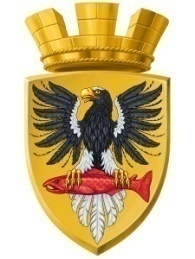                           Р О С С И Й С К А Я   Ф Е Д Е Р А Ц И ЯКАМЧАТСКИЙ КРАЙП О С Т А Н О В Л Е Н И ЕАДМИНИСТРАЦИИ ЕЛИЗОВСКОГО ГОРОДСКОГО ПОСЕЛЕНИЯот        14.  08.  2014					№ _643 -п             г. ЕлизовоВ соответствии со ст.ст. 8,36,37 Градостроительного кодекса Российской Федерации, ст.14 Федерального закона от 06.10.2003 № 131-ФЗ «Об общих принципах организации местного самоуправления в Российской Федерации», п.14 ч.2 ст.7 Федерального закона от 24.07.2007 № 221-ФЗ «О государственном кадастре недвижимости»,  Правилами землепользования и застройки Елизовского городского поселения, принятых Решением Собрания депутатов Елизовского городского поселения от 07.09.2011 № 126,  на основании заявления Шиндяпиной Г.Н., ПОСТАНОВЛЯЮ1. Установить вид разрешенного использования  земельного участка с кадастровым номером 41:05:0101001:7130, площадью 900 кв.м., местоположением:  Камчатский край,  Елизовский р-н,  Елизово г., Водная ул., дом 4, находящегося  в   территориальной зоне  естественного ландшафта (ЕЛ), вид разрешенного использования -  «для эксплуатации индивидуального жилого дома». 2. Направить данное постановление в филиал ФГБУ «ФКП Росреестра» по Камчатскому краю для внесения в государственный кадастр недвижимости сведений по  разрешенному использованию земельного участка с кадастровым номером 41:05:0101001:7130.3. Управлению делами администрации Елизовского городского поселения  (А.И. Чернявская)  разместить  настоящее постановление на официальном сайте администрации Елизовского городского поселения  в сети «Интернет».4. Контроль за реализацией настоящего постановления возложить на руководителя Управления архитектуры и градостроительства администрации Елизовского городского поселения О.Ю. МорозГлава администрацииЕлизовского городского поселения                                                          Л.Н. ШеметоваОб  установлении  вида разрешенного использования земельного участка с кадастровым номером  41:05:0101001:7130 